2021年西安中巴车体广告价目表公交媒体定价                                                                 2021年元月执行其他媒体表现形式公交投放热线：赵先生：13060375980  029-87412926电话：029—87412926  13060375980 赵先生媒体形式 线路刊例全年/辆折扣发布费制作费执行价新能源701、702、703、711、713、713区间、717、719、723、725区间、727、901区间、93230000元/辆7折21000元/辆4000元/辆25000元/辆豪华中轿112路、121路、125路、155路、156路中轿、176路、177路、178路、181路中轿、226路中轿、231路、273路中轿、285路、361路、405路、406路、508路、高新7号线中轿、曲江环线、725、901、902、910、912、原点专线20000元/辆7折14000元/辆4000元/辆18000元/辆中巴142路、152路、153路、158路、159路、179路、180路、187路、191路、193路、195路、232路、233路、234路、237路、272路、273路中巴、287路中巴、288路、302路、363路、364路、504路、509路、510路、511路、512路、517路、521路、527路、528路、725、727区间、919、926、92715000元/辆7折10500元/辆3500元/辆14000元/辆备注半年为全年发布费的65%，季度为全年发布费的45% 制作费不打折。半年为全年发布费的65%，季度为全年发布费的45% 制作费不打折。半年为全年发布费的65%，季度为全年发布费的45% 制作费不打折。半年为全年发布费的65%，季度为全年发布费的45% 制作费不打折。半年为全年发布费的65%，季度为全年发布费的45% 制作费不打折。半年为全年发布费的65%，季度为全年发布费的45% 制作费不打折。半年为全年发布费的65%，季度为全年发布费的45% 制作费不打折。半年为全年发布费的65%，季度为全年发布费的45% 制作费不打折。半年为全年发布费的65%，季度为全年发布费的45% 制作费不打折。半年为全年发布费的65%，季度为全年发布费的45% 制作费不打折。半年为全年发布费的65%，季度为全年发布费的45% 制作费不打折。半年为全年发布费的65%，季度为全年发布费的45% 制作费不打折。形式尺寸（厘米）价格车内展板尺寸: 20×1001000元/辆·月(每辆车含四块展板)椅背看板尺寸: 21×301000元/辆·月(每辆车含12-18块)导乘图广告尺寸：60 X 4090元/辆·月语音报站12个字以内800元/辆·年X全线数量 + 3000元制作费/线路线沿途经过重要站点701临湾路北口-南三环田马路口-南三环长鸣路口-南三环登高路口-登高路宁安路口-曲江管委会- 雁翔路公交调度站-雁翔路宁安路口- 南三环雁翔路口-新开门-岳家寨南 -岳家寨 - 曲江一中- 北池头- 北池头- 北池头- 西影路西段-市委党校 - 大雁塔-陕西历史博物馆- 省教育学院- 兴善寺东街 -南二环长安立交南- 省体育场- 草场坡-南稍门 - 南门外-朱雀门- 小南门- 含光门- 西南城角-水司- 西门外- 南小巷- 西稍门-丰镐东路桃园路口- 丰镐东路丰登路口-土门- 土门西-丰镐西路团结南路口- 新华印刷厂- 二十四街坊- 团结西路-汉城路大庆路口- 城西客运站 - 冶金社区-枣园- 崇智路南口-枣园西路阿房路口-三桥东-三桥 - 三桥西- 后卫寨- 新店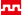 702第五污水处理厂- 惠泽居小区- 上庄村-西安医学院未央校区-西安医学院北门- 小滩社区- 西安工业大学东门-凤凰城天域-新光村- 昭远门路武德路口- 昭远门路显庆路口- 老洼滩- 吕小寨- 龙朔路北三环路口- 河址西北-河址西- 开元路凤城十路口-西航福利区-行政中心  -张家堡 -凤城五路  -尤家庄 - 交通职业技术学院校本部 -长安医院 -文景路凤城二路口- 城北客运站 - 北二环文景立交南- 文景路方新路口- 龙首北路文景路口 - 龙首北路永福路口 - 龙首北路永新路口- 永新路南口- 工农路兴中路口 -纸坊村 -小北门 - 洒金桥 -许士庙街北口-莲湖公园- 北大街 - 西华门- 少年宫- 新城广场- 民乐园- 东新街-中山门703广泰庙（浐灞）-广大门村委会-儿童福利院-新房村-康乐园-湖畔嘉园-辛家庙公交枢纽站-辛家庙-矿山路口-太元路—大明宫含元殿-大明宫国家遗址公园-大华1935—太华路-火车站东-东七路-火车站-火车站-西七路-八办-北门-西北三路-习武园-广仁寺-西北一路-玉祥门-潘家村-劳动路-公交分局-团结东路-西电医院-丰登路-土门商厦-土门-建材市场-三五一一厂-北窑头-昆明池路-西化厂-昆明路-昆明时光-和平村-西围墙村711西安职业技术学院-东晁村东-鱼化桥-北石桥-旧机动车交易市场- 外事学院北校区- 丈八北路科技路口-丈八北路大寨路口- 丈八北路民新路口-北窑头-中堡子村-汉城南路丰镐西路口- 土门市场-丰镐西路团结南路口-土门西- 土门- 丰镐东路丰登路口- 西电医院-桃园路团结东路口- 大庆路桃园路口-劳动路 -潘家村- 玉祥门 -火车西站- 丰禾路东口-红庙坡-朱宏路龙首北路口- 龙首北路永新路口- 龙首北路永福路口 - 龙首北路文景路口 - 龙首村  - 方新村 - 方新村北 -公交六公司-雅荷花园- 市图书馆  - 尤家庄 -凤城五路  - 张家堡 - 行政中心  -市中医医院- 张家堡新区 - 徐家湾 - 红旗厂- 红旗东站- 电梯厂-红旗东路太华北路口-大明宫管业基地- 北辰立交南 713世家星城 -西安通信学院生活区- 丈八东路东仪路口-潘家庄 -明德门小区-杨家村 -朱雀大街青松路口 - 交大一附院-朱雀大街小寨西路口-省政务大厅- 省体育场西门- 夏家庄 -小雁塔-西后地- 朱雀门-五味什字- 甜水井- 西梆子市街-西门外- 南小巷-西稍门-公交分局- 桃园路团结东路口- 西电医院- 丰镐东路丰登路口-土门-土门西- 丰镐西路团结南路口- 新华印刷厂- 二十四街坊-团结西路-汉城路大庆路口-大庆路丰隆路口- 大庆路西段-大庆路阿房路口-光华厂-杈杨村- 枣园西路阿房路口- 三桥东- 三桥农贸市场- 西安车辆厂- 雁雀门村- 高堡子- 双凤小区-七四零库- 焦家村-孟家村-祥云物流713区间兴善寺东路-陕西历史博物馆-小寨（赛格）-朱雀大街小寨路口-美术学院-二府庄-东仪路电子二路口-东仪路北段-明德路西口-丈八东路-西安通信学院-世家星城-电子南街-长安西路东兴巷口-电子南街雁环路口-杜城-子午大道西沣路口-雁锦花卉市场-西部大道-曹家堡-书香路樱花而路口-万科城-毛坡路樱花二路口-毛坡路樱花一路口-居安路樱花一路口-文苑北路樱花一路口-高阳一路-樱花广场-樱花一路717临湾路北口-红旗制动厂-三殿村-高科麓湾-花间路北段-月登阁路花间路口-月登阁路田马路口- 世园花卉交易中心-长鸣路月登阁路口-东等驾坡-康宁路西口-建工路东口-纬什街- 韩森寨- 公园南路北口- 东二环韩森路口- 长乐公园西门- 东二环信和路口- 胡家庙-长缨西路四合窑口- 长缨西路康复路口- 三府湾- 长缨西路华清路口-太华南路自强东路口- 大明宫丹凤门 -生产路 - 西闸口- 北关  - 北稍门- 龙首村   -方新村 -方新村北 -公交六公司-雅荷花园-市图书馆   -文景路凤城二路口- 明光路凤城二路口 - 海红小区 -凤城二路西口- 汉城湖封禅门- 贾十字 -凤城六路西口- 凤城七路西口- 凤城九路西口- 凤城十路西口-朱宏路公交调度站-汉都新苑719胡家庙--木材加工厂--康复路北口--三府湾--多彩商城--火车站东[尚勤门外]--西闸口南口--北门--北关--北稍门--龙首村--方新村--方新村北--公交六公司--雅荷花园---市图书馆--尤家庄--凤城五路--张家堡--行政中心--市中医医院[凤城八路贞观路口]--凤城八路渭滨路口--徐家湾--红旗厂[渭滨路红旗路口]--红旗东站[红旗东路西段]--.电梯厂[红旗东路秦川路口]--红旗东路太华北路口[新月花园]--太华北路北口--北三环大明宫市场[武德路南口]--.昭远门路武德路口[北三环大明宫市场]--昭远门路显庆路口--显庆路中段[湖北庄]--杜家堡--陕西科技大学--西安工业大学--景家村--王家堡--八家十字--家润碧泽园--秦汉大道灞河桥西[草滩敬老院]--西航花园723馨和居小区西门- 长庆湖滨花园东门-长庆湖滨花园南门-环湖西路环湖北路口-未央湖-景家村-东风路西铜立交东-华山分厂-北城学校- 元凤二路西铜立交西-元凤二路建元二路口-文景山公园- 建元路元朔路口- 长乐东苑- 建元路南段- 地铁北苑站-凤城北路中段-金源御景华府- 城市运动公园 - 行政中心  - 张家堡 -凤城五路  - 尤家庄 - 市图书馆  -凤城三路凤苑路口-贞观路凤城三路口-凤城三路西安市第三医院-太华北路凤城三路口-余家寨 - 西铁小区 - 北二环太华路立交- 井上村 - 辛家庙西村 - 辛家庙公交调度站- 浐灞大道西口- 浐灞一路西口-北辰东路浐灞一路口- 浐灞一小- 广运潭西路浐灞一路口-广运潭西路浐灞二路口-广运潭大道浐灞二路口- 广泰庙725桐芳巷小区- 梨园路大白杨路口- 梨园路御园小区 - 梨园路桃园北路口 -水木白杨-白家口-西二环大兴路口- 西二环丰禾路口- 任家口- 西二环大庆路口- 丝绸群雕- 枣园东路东口-城西客运站 - 冶金社区- 枣园-崇智路南口- 枣园西路阿房路口-三桥东- 三桥  -三桥西-西部车城-车张村- 西户十字- 蔺高村-阿房一路西口-和平村-和平新村-闵旗寨-西安理工科技专修学院-岳旗寨-双旗寨- 西晁村-东晁村- 鱼化桥-北石桥- 旧机动车交易市场- 外事学院北校区-丈八北路科技路口-西辛庄- 丁家桥- 南窑头- 双水磨-茶张村725区间新店-后卫寨-西部车城-车张村- 西户十字-蔺高村-阿房一路西口-和平村-和平新村- 昆明时光- 富源二路中段- 富源二路鱼跃路口- 富源二路科技西路口-东晁村-鱼化桥-北石桥- 旧机动车交易市场- 外事学院北校区-丈八北路科技路口-西辛庄- 丁家桥-南窑头-双水磨-茶张村727尚稷路公交枢纽站—渭水苑温泉—交大城市学院—尚稷路草滩八路—尚稷路草滩七路—尚稷路草滩六路—尚稷路草滩五路—尚稷路草滩四路—尚稷路草滩三路—尚稷路草滩二路—尚苑路尚宏路—西一村—元朔路—明光路—火车北站—凤城十二路中段—凤城十一路凤城十路—凤城十路未央路—凤城十路未开元路—-红旗西路枢纽站 —红旗西路—红旗厂—徐家湾 — 西安市中医医院—凤城七路—凤城六路—凤城五路—凤城四路 —  凤城三路（西安市第三医院）—凤城二路—凤城一路—华帝金座727区间尚稷路西段公交枢纽站- 尚稷路草滩十二路口-尚稷路草滩十一路口- 尚稷路草滩十路口-西安交大城市学院- 尚稷路草滩八路口-尚稷路草滩七路口-尚稷路草滩六路口-尚林路草滩六路口-尚林路草滩五路口-尚林路草滩四路口-尚林路草滩三路口- 尚林路草滩二路口- 恒大国际城- 尚稷路尚宏路口-尚稷路明光路口-西安北站北广场- 明光路元凤二路口-明光路元朔路口- 文景路元朔路口- 文景路凤城十二路口- 文景路凤城十一路口-文景路凤城十路口-未央路凤城十路口- 城市运动公园 - 行政中心  - 张家堡 901张旺渠村-官庄村- 下泉村- 上泉村- 落水村-秦岭纸厂-公安沣东分局-公诚二手车市场-王寺金三角- 王寺- 沣东文化广场- 西围新嘉园- 和平村- 阿房一路西口- 蔺高村- 西户十字- 车张村- 西部车城-三桥西- 三桥 -三桥东- 枣园西路阿房路口- 崇智路南口- 枣园- 冶金社区- 城西客运站 - 汉城北路北段- 邓家村-自来水五厂- 大兴西路社区- 西二环大兴路口- 白家口- 小白杨- 大兴东路劳动北路口-大白杨-红庙坡-朱宏路龙首北路口- 公交六公司西区 - 范南村-范北村- 北二环朱宏路口- 北二环明光路口-北二环文景立交西-城北客运站 - 雅荷花园- 市图书馆  -开元路凤城二路口- 开元路凤城一路口-南康新村 - 贞观路凤城一路口-贞观路南口901区间尚稷路公交枢纽站—渭水苑温泉—草滩十一路—草滩十路—交大城市学院—草滩八路—草滩七路—草滩六路—草滩五路—草滩四路草滩三路—草滩二路—长安大学—尚宏路口—西一村—朱宏路公交枢纽站—凤城十路—汉城商业街—凤城七路—明光路—盐张村—张家堡— 凤城五路— 尤家庄— 图书馆— 凤城二路— 雅荷花园— 利君花园— 长安外国语学校 — 凤城一路开元路口— 南康新村— 华帝金座902上林苑一路毕原一路口-西部大道上林苑一路口-西部大道丈八八路口-比亚迪- 出口加工B区- 信息大道造字台路口- 创汇路造字台路口- 发展大道南口- 郭杜十字- 郭杜公园-西沣路高阳二路口- 西沣路西部大道口- 西沣路西沣四路口- 西沣路西沣三路口- 高家堡- 唐延南路傅村东路口- 唐延南路南三环路口-唐延南路锦业路口-唐延路丈八东路口- 丈八西路丈八一路口- 茶张村- 双水磨- 南窑头-丁家桥- 西辛庄- 丈八北路科技路口- 丈八北路大寨路口- 大寨路昆明池路口- 大寨路宏府麒麟山- 大寨路铭城- 大寨路华洲城-大寨路经十四路口-经十四路纬一路口- 鱼化桥- 东晁村- 富源二路科技西路口-富源二路鱼跃路口-西安理工科技专修学院- 富源三路鱼跃路口-双旗寨-富源五路南口-镐京大道汉池一路口- 镐京村- 北丰村- 落水村- 落水小学- 秦岭纸厂- 公安沣东分局- 公诚二手车市场910白鹿原影视城-白鹿原民俗村-白鹿仓-安村-白村-马斜村-马沟村-邵寨村-新华村-杨孔寺村-张郗河村-郗家街村-怀珍坊村-孟村街道-石官寨村-李华村-代寨村-南水磨村-双水村-西香村-中云村-迷村路口-迷鹿村-南枝村-白鹿原葡萄公园-狄村-张洪寨-狄寨东-狄寨-狄寨西-西安汽车科技学院-西安航空旅游学院-西财行知学院-江村-张李村-海棠学院-思源学院-神峪寺沟-公交八公司-水泥厂-龙门补习学校咸宁校区-半引路北口-纺南路西口-田家湾-科技学院-安装四处-机具站-纬什街-经二路-火炬路-金花南路-交大商场-龙门补习学校城东校区交大电脑城-兴庆公园-南郭门龙门补习学校东关校区-陕报社-和平门-文昌门-南门-地铁站朱雀门含光门-西北大-西南城角龙门补习西工大校区-西安市汽车站912万寿路北口---火车东站---华清立交东---胡家庙---木材加工厂---康复路北口---三府湾----多彩商城---火车站东[尚勤门外]---西闸口南口---北门---北关---北稍门---龙首村---龙首北路文景路口---枣园小区---市邮政局---城北客运站---凤城二路---长安医院---交通职业技术学院校本部---北康村---贾十字---南玉丰---雷寨---东查寨---石化大道---窦家寨---施家寨---何家寨---北徐---黄家庄---邓六路北口---相家巷村---六村堡村---阎家村---南皂河村---六村堡办事处---焦家村---七四零库---省经贸学校---高堡子---雁雀门村西安车辆厂---三桥东---三桥---大明宫建材家居三桥店---后卫寨[西宝立交西]---群星学校---新店---世纪大道919金康路---金花北路---公园南路北口---韩森寨---纬什街---机具站---安装四处---科技学院---田家湾---纺南路西口---半引路北口---穆将王村[红旗街道办]---浐河建材厂[北殿村]---三殿村[中殿村]---纺织城火车站[南殿村]---湾子村---湾子村六队---神鹿坊北---神鹿坊---神鹿坊南---李家巷---高桥鲸鱼沟---高桥南站---南江村---常家湾---常家湾六队---常家湾四队----63751部队---王洛村北---王洛村---师三村---师二村---师一村---强坡北---强坡---八庄---马兴---郭村加油站---鸣犊郭村---郭村垃圾站---韩家村---炮里变电站---炮里---炮里中学---前村---南桑村---北桑村---小留村---大刘村---大刘村东---坡头---坡头东---滕家寨---腾家寨东---安岱---安岱东---香村---香村东---巩村粮站---巩村---白小村---前卫高中---前卫---前卫南---大亮村---龙旗寨---吴家庄---吴村庙---马庄村---鹿走沟---前卫杨庄926市体育场--五路口（解放路）--东五路--尚俭路--尚勤路--朝阳门（白马服饰广场）--多彩服装城--华东服装城--安仁坊--康复路--西京医院--西北服装城--金花路（金花饭店）--轻工市场--义乌商城--万年饭店--西部茶城--公园北路（西光福利区）--西光厂--康乐路--万寿路--幸福路半坡家具城（东大明宫家居建材城）---世园会南入口接驳线--灞桥--沁水新城--纺北路--田王西侯村--东侯村--沙河子--新街村--青云寺--张家斜--油坊西--油坊街--油坊东--拾旗寨--西故京故京--漫道--洩湖中学--洩湖--薛家河--十里铺村--席家河--白羊寨村--西蓝高速路口--圆盘路青羊庄--二十米路解放厂--蓝田汽车站927唐都医院停车场---纺织城枢纽站---唐都医院[长乐东路新医路口]---纺北路---灞桥区政府---纺科路---辅仁医院---纺东街纺五路口---国棉五厂---国棉六厂---水泥厂---半引路北口---穆将王村[红旗街道办]---浐河建材厂[北殿村]---三殿村[中殿村]---红旗制动厂---纺织城火车站[南殿村]---湾子加油站---湾子村---湾子村六队---神鹿坊北---神鹿坊---神鹿坊南---神鹿防部队---李家巷---高桥鲸鱼沟---高桥坡上---南江村---常家湾六队---常家湾四队---常家湾---63751部队---王乐村---师三村---师二村---师一村---师村加油站---强坡北---强坡南---八庄----马兴---郭村加油站---鸣犊郭村---郭村钢厂---二圣宫村---长安九中---杨沟十字---杜家坡---四坡小学---任家坡---张家坡北---张家坡南---将军庙村---将军庙五队---六和塔---侯二村---侯一村---沐浴沟口---耶柿坡北---耶柿坡村---耶柿坡南---古刘村---白庙小学---白庙医院---郝家坡---史家坡---樊家坡北---樊家坡---张寨村---常宁塔---徐家沟---吴家咀---荣家沟---小塬子---项旮旯---贾家湾---佘湾---佘湾东932灞桥停车场-世博园得宝门-世博园广运门-世博园锦绣门-康家村-上桥梓口村-宋围墙村-凯宾斯基酒店-欧亚大道浐河西路口-赵村-北辰路永城路口-大明汽车配件城北门- 永城路东段- 永城路西段- 百花村- 三家庄-市十一中学-渭滨路常青路口-渭滨路常青二路口-渭滨路凤城五路口-贞观路凤城五路口- 开元路凤城五路口- 凤城五路  -尤家庄 - 市图书馆  - 雅荷花园-城北客运站 - 北二环文景立交西 -北二环明光路口- 北二环朱宏路口北二环朱宏路口- 北二环明光路立交南 - 明光路方新路口-马泘沱- 永新路南口-工农路兴中路口 -兴中路西段- 丰禾路东口原点专线五路口 — 火车站 — 大明宫国家遗址公园 —北二环太华路立交— 明珠家居 —贞观路-凤城一路 — 凤城二路— -凤城三路 — 凤城四路— 凤城五路 — 常青二路口 — 凤城六路口 — 长青路口 — 西安市中医医院— 行政中心—凤城十路-未央路口 — 海宁皮革城—原点新城 — 中国原点新城—原点新城龙安居